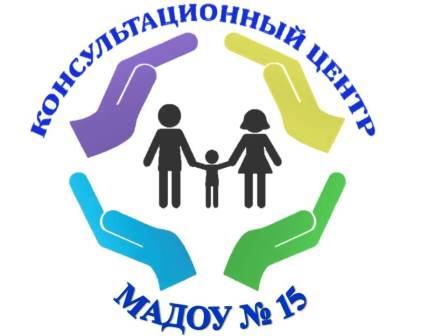 Консультация для родителей «Сидим дома» (развивающие игры с малышами)Доставьте радость своему ребенку и себе заодно - поиграйте вместе. Не знаете, во что? Посмотрите ниже, предлагаем игры не просто интересные, но и полезные.Для начала предлагаем 12 отличных идей для совместных игр родителей и детей, которые помогут развить у ребенка выдержку и умение сосредоточиваться.
1. Солнце. Нарисовать на бумаге большой желтый круг. Затем поочередно (один штрих делает ребенок, следующий - мама или папа и т.д.) пририсовать к солнцу как можно больше лучей (от 4 лет).
2. Змея. Нарисовать большую змею. Теперь нужно разрисовать змеиную кожу, поочередно нанося разноцветными фломастерами узор из звездочек, точек, волнистых и зигзагообразных линий и т.д. (от 4 лет).
3. Лужок с цветами. Немного увлажнить акварельные краски. Смочить в краске пальцы (каждый палец - своей краской) и на листе бумаги, ставя отпечатки пальцев, «нарисовать» травинки, цветы и т.д. Лепестки цветов пририсовываются фломастером вокруг отпечатков (от 4 лет).
4. Железная дорога. Нарисовать фломастером поезд. Затем «посадить» в каждый вагон какое-нибудь животное - в один, например, слона, в другой утку и т.п. Родители и ребенок рисуют поочередно или вместе (от 5 лет).
5. Поиск. Сообща рассматривать книжку с картинками. С первой картинки начинается игра: «Я вижу что-то, оно красное! Что это?» Когда это что-то будет найдено, поменяться ролями (от 3 лет).
6. Выдумывать истории. История, которая рассказывается в книжке с картинками, изменяется: к картинкам сообща придумываются новые события (от 5 лет).
7. Вылепить ежика. В парке или лесу насобирать коротких тонких палочек. Сделать из пластилина короткую толстую колбаску и воткнуть в нее собранные палочки: получится ежик (от 3 лет).
8. Узор-сюрприз. Из большого куска бумаги вырезать квадрат. Сложить треугольником. Теперь на сгибе вырезать узоры: клинья и дужки. Бумага складывается снова и снова, каждый раз добавляются новые узоры. Под конец развернуть бумажный лист (от 4 лет).
9. Фальшивомонетчик. Положить под бумагу разные монеты. Закрасить карандашом - монеты «проявятся». Затем вырезать бумажные монеты и склеить соответствующие стороны (от 5 лет).
10. Сортировать карты. Колоду игральных карт разложить по мастям или достоинству (от 3 лет).
11. Цепная реакция. Костяшки домино установить на короткое ребро одну за другой. Прикоснуться к последней в ряду - все костяшки попадают. Или строить из них как можно более высокую башню (от 4 лет).
12. Тренировка памяти. На подносе укладываются шесть различных небольших предметов, например игрушечный автомобиль, конфетка, карандаш, точилка, расческа, ложка... В течение короткого времени ребенок запоминает, что лежит, потом поднос чем-нибудь накрывают. Что под покрывалом? Затем поменяться ролями (от 4 лет).Веселые игрыВы считаете, что Ваш ребенок уже достаточно развит и нуждается в простых незамысловатых удовольствиях? Что же, вполне разумно. А вот вам и идеи для такого времяпрепровождения.1. Бег с «яйцом». Шарик от пинг-понга кладем на чайную ложку и бегаем по всей квартире, стараясь удержать шарик на ложке. От 3 лет.
2. Болтуны. Быстро-быстро говорим. Кто сможет дольше? От 3 лет.
3. Быстро соображаем. Один игрок быстро называет какое-нибудь слово. Другой тут же должен сказать, что ему в связи с этим пришло на ум. Потом меняемся ролями. От 4 лет.
4. Ветеринарная больница. Мягкие игрушки укладываем в постель и лечим: перевязываем, даем лекарства, измеряем температуру, ставим компрессы и т.д. От 3 лет.
5. Гримируемся. Раскрашиваем лицо перед зеркалом в ванной. От 4 лет.
6. Даем имена. Для каждого пальчика придумываем какое-нибудь смешное имя. От 2 лет.
7. Держим равновесие. С вытянутыми в стороны руками идем, как канатоходец, по самому краешку ковра. От 3 лет.
8.  Забиваем голы. Веревочкой обозначаем на ковре ворота. С некоторого удаления бросаем по воротам шарики от пинг-понга. Каждое попадание приносит очко. От 3 лет. 
9. Загадываем про людей. Смотрим в окно. Придумываем про людей, которых видим внизу, разнообразные истории. От 4 лет.
10. Игра в ведьму. Из веревочки выкладываем круг. Это - дом ведьмы, в котором один из игроков - ведьма - подстерегает добычу. Остальные ползают вокруг ведьминого дома. Когда ведьма выходит наружу, все очень быстро удирают. От 2 лет.
11. Игра в привидение. Все закутываются в белые платки и кружат по квартире, как привидения, с ужасающими звуками. От 4 лет.
12. Игра в собачку. Одного игрока выбирают собачкой. Другие водят его на поводке по всей квартире. От 2 лет.
13. Игра в ступеньки. Поднимаемся по лестнице ступенька за ступенькой. Каждой новой ступеньке придумываем имя. От 5 лет.
14. Игра с магнитом. Магнит кладем под бумагу, а на бумагу - монетку. Магнитом двигаем монетку по бумаге. От 4 лет.
15. Игра в фанты. Собираем с игроков фанты. Других спрашиваем: «Что должен сделать игрок, которому принадлежит этот фант?» От 3 лет.
16. Играем в дорожное движение. Толстой кистью и красками рисуем на большом листе бумаги улицы. Когда краски высохнут, начинаем кружить по дорогам игрушечной машинкой. От 2 лет.
17. Играем в кафе-мороженое. Наполняем стаканчик из-под йогурта фруктовым соком, йогуртом и т.п. и замораживаем. Мороженое украшаем и подаем на стол. От 3 лет.
18. Играем в прятки. Один прячется в квартире, а другие должны его найти. От 2 лет.
19. Играем в разбойников. Прячем в комнате несколько предметов. Вернувшиеся в комнату игроки должны отыскать пропажу. От 4 лет.
20. Игрушечные деньги. Монеты кладем под бумагу. Мягким карандашом трем поверх монетки. Бумажные деньги вырезаем. От 5 лет.
21. Изображаем змею. Чем больше игроков, тем лучше. Бегаем по квартире друг за другом. Направляющий говорит игрокам, что они должны делать, например ползти вокруг стола или кувыркаться по комнате. От 3 лет.
22. Ищем картинки. Участник игры высматривает себе в иллюстрированной книжке какую-нибудь картинку. Другие должны ее угадать. От 2 лет.
23. Ищем колечко. Колечко незаметно перекладываем в кулак другого игрока. Нужно угадать, в какой руке спрятано колечко. От 4 лет.
24. Картинки-кляксы. Брызнуть тушь на бумагу. Бумагу сложить кляксой внутрь, затем снова развернуть. Из отпечатков нарисовать картинку. От 3 лет.
24. Качели. Один ложится на покрывало, другие поднимают его повыше и качают. От 5 лет.
25. Кегли. Кубики расставляем на ковре, как кегли, и сбиваем их теннисным мячиком. От 2 лет.
26. Клеим коллаж. Газетные или журнальные страницы разрываем на кусочки. Из этого выклеиваем цветной коллаж. От 3 лет.
27. Комнатка из коробки. Из обувной картонной коробки делаем комнату. Рисуем на бумаге мебель, вырезаем и вклеиваем ее в коробку. От 5 лет.
28. Кроватки из спичечных коробков. Из спичечных коробков мастерим кроватки, из бумаги вырезаем подходящие по размеру подушечки и одеяльца. Рисуем на бумаге человечков, вырезаем и укладываем в кроватки. От 5 лет.
29. Кто дальше дунет. Дуем на пробки от бутылок так, чтобы они отлетели как можно дальше. От 3 лет.
30. Лента из домино. Костяшки из домино составляем друг за другом в длинную ленту, ставя их на короткое ребро. Когда лента будет готова, первую костяшку подталкиваем. Все костяшки падают, опрокидываясь одна за другой. От 2 лет.
31. Мастерим животных из бумаги. На плотной бумаге рисуем любых животных. Вырезаем. Приклеиваем полоску картона в качестве подставки. От 5 лет.
32. Мастерим книжку с картинками. Вырезаем картинки из каталога или журнала. Вклеиваем в тетрадь и украшаем обложку. От 4 лет.
33. Мастерим кораблики. Из ореховой скорлупы делаем кораблики: приклеиваем из бумаги треугольные паруса. Кораблики пускаем плавать в тазу или в ванне. Дуем на них в разных направлениях. От 2 лет.
34. Мать и ребенок (отец и ребенок). С переменой ролей: взрослые играют детей и наоборот. От 2 лет.
35.Мозаика. Из бумаги вырезать прямоугольник. Затем разрезать его на 10 частей разной формы. Кусочки перемешать. Снова составить прямоугольник из кусочков. От 5 лет.
36. Нанизываем сердца. Вырезаем сердечки из цветной бумаги. В каждом сердце проделываем отверстие и нанизываем на шнурок. Цепочку подвешиваем. От 5 лет. 
37. Напеваем. Один из играющих начинает напевать мелодию. Другие должны ее узнать. От 3 лет.
38. Наряжаем кукол. Делаем из лоскутов наряды для кукол. От 4 лет.
39. Обрисовываем руку. Руку кладем на бумагу. Карандашом обрисовываем по контуру. Вырезаем и разрисовываем красочными узорами. От 5 лет.
40. Омлет. Из желтой цветной бумаги вырезаем круг размером с тарелку, складываем пополам. Это омлет. Наполняем его разнообразными мелочами (например, старыми фотографиями, неожиданными картинками, ароматными лепестками цветов, изюмом или монетками на счастье). Омлет подаем на тарелке и предлагаем собравшимся членам семьи в виде закуски перед едой. От 3 лет.
41. Опустошаем кошелек. Все монетки из кошелька высыпаем на стол и сортируем. От 3 лет.
42. Пинг-понг в комнате. Садимся на пол. При помощи картонки бьем шариком от пинг-понга о стену. От 3 лет.
43. Подбрасываем воздушный шарик. Хорошо надутый воздушный шарик подбрасываем в воздух. Указательным пальцем нужно подталкивать его вверх, не давая упасть. От 4 лет.
44. Ползаем на спине. Ложимся на спину и передвигаемся по комнате, стараясь ничего не задеть. От 4 лет.
45.Придумывает прически. Приносим банты, заколки и обручи для волос. Друг другу делаем необычные, фантастические прически. От 4 лет.
46. Принц и принцесса. Из золотой бумаги клеим короны и надеваем. От 3 лет.
47. Процарапанные картинки. Закрашиваем поверхность бумаги цветными восковыми карандашами, сверху - черной краской. Каким-нибудь предметом процарапываем разные загогулины и линии так, чтобы через черный фон проступила цветная основа. От 4 лет.
48. Прячем конфетки. Все, кроме одного игрока, выходят из комнаты. Оставшийся прячет там десять конфеток, затем снова зовет остальных. Победит тот, кто найдет больше конфет. От 2 лет.
49. Птицы летают высоко. Игроки барабанят пальцами по краю стола. Каждый по очереди называет какое-нибудь животное. Если оно летает - все поднимают руки вверх, если не летает - продолжают барабанить. Если кто-то ошибется, то отдает свой фант. От 3 лет.
50. «Раздуваем» картинки. Набрызгиваем на бумагу разную краску, добавив побольше воды. Дуем через соломинку, получаются разноцветные пятна. От 3 лет.
51. Рассказываем истории. Один начинает рассказывать историю. На середине его прерывают, и следующий должен продолжить рассказ. От 4 лет.
52. Рассматриваем фотографии. Придумываем и рассказываем истории к фотографиям. От 2 лет.
53. Рисуем музыкальные картинки. Включаем музыку. На листе бумаги рисуем разноцветные фигуры, которые ассоциируются с музыкой. От 4 лет.
54. Рисуем на ткани. Текстильными красками разрисовываем ткань, например старую футболку или простыню. От 3 лет.
55. Рисуем человечков. Мочим палец. Затем обмакиваем его в тушь и прижимаем к бумаге. Из отпечатка рисуем человечка: дорисовываем лицо, руки и ноги. От 5 лет.
56. Рисунки с продолжением. В центре листа бумаги ставим красную точку. Предлагаем следующему продолжить рисунок. От 4 лет.
57. Рушим башню. Из коробочек или кубиков строим башню. С некоторого расстояния пытаемся ее разрушить шариком от пинг-понга. От 2 лет.
58. Скачки. Скачем на туго надутом воздушном шаре, пока он не лопнет. От 2 лет.
59. Складные картинки. Рисуем на бумаге голову, отгибаем назад и передаем другому, который рисует живот и руки и снова передаем,   он дорисовывает ноги и ступни. Разворачиваем и смотрим рисунок. От 4 лет.
60. Слепая курица. С закрытыми глазами пытаемся пройти из одной комнаты в другую, ничего не задев. От 3 лет.
61. Смеяться запрещено. Пытаемся рассмешить своего товарища, рассказывая ему всякую чепуху. Его задача - остаться серьезным. Кто дольше выдержит? От 3 лет.
62. Сооружаем домик. Накрываем стол большой скатертью или покрывалом. Забираемся под стол. Главное - не забыть провиант. От 2 лет.
63. Соревнование скороходов. Все надевают очень большую по размеру обувь и бегут наперегонки через всю квартиру. От 2 лет.
64, Сортируем кубики. Все кубики сортируем по цвету и форме. От 2 лет.
65. Ставим ворота из крышечек от бутылок. Устанавливаем коридор из нескольких ворот. Для этого составляем по две крышечки друг с другом. Проталкиваем пальцем монетки через ворота. От 5 лет.
66. Считаем машины. Смотрим в окно. Заключаем пари, сколько машин (или сколько машин определенного цвета или модели) за какое-то время проедут мимо дома. От 5 лет.
67. Считаем очки. Для тех, кто учится считать. Бросаем кости по очереди. Выигрывает тот, кто наберет больше очков. От 4 лет.
68. Танцы. Включаем музыку, затем танцуем, как сумасшедшие. От 2 лет.
69. Угадываем животных. Каждый изображает какое-нибудь животное. Другие должны угадать - какое. От 5 лет.
70. Угадываем звуки. Один игрок закрывает глаза и пытается отгадать, кто из других игроков только что храпел, бурчал или мяукал. От 4 лет.
71. Учимся прыгать. Как можно дольше про-прыгать на одной ноге. От 4 лет.
72. Фигура-коврик. Из брюк, рубашки и ботинок выкладываем на полу фигуру. Рисуем на бумаге подходящее по размеру лицо, вырезаем и прикладываем. От 4 лет.
73. Футбол сидя. Два игрока садятся друг против друга и играют ногами шариком от пинг-понга. От 2 лет.
74.Шляпки для пальцев. Из кружков клеим для каждого пальца свою остроконечную шляпку. От 4 лет.
75. Щелкаем монеткой. Два игрока кладут монетку на стол и пальцем стреляют монеткой от одного к другому. От 4 лет. 
76. Что-то, чего ты не видишь. Загадываем какую-нибудь цветную вещь в комнате. Называем цвет и просим угадать этот  предмет. От 4 лет.А вот что еще можно набезобразничать со скучающим ребенком:Например, в мгновение ока с помощью скатерти и полотенец превратить стол в пещеру, где так уютно можно спрятаться ото всех. Или превратить детскую в остров сокровищ, а детей в кладоискателей, для чего родителям надо запрятать в разных местах какие-нибудь новые игрушки (куколки, машинки, воздушные шарики и т.д.). Конечно, беспорядка будет не мало. Зато ребенок будет доволен, да и нервы свои   сбережете. А убраться - что  ж, сразу после игр можно и убраться.И двухлетние малыши, и первоклашки очень любят разные коробочки, шкатулки и ящички, набитые всякой всячиной, в которых порыться - одно удовольствие. Случай, фантазия, пристрастия и возраст ребенка помогут сделать из этого немудреного занятия нечто увлекательное (только не оставляйте без присмотра детей младше трех лет, чтобы они случайно не проглотили какой-нибудь мелкий предмет).• Сортируем безделушки. Достаем из коробки пуговицы, орешки, катушки из-под ниток и сортируем. То же относится и к каштанам, морским камушкам и ракушкам, привезенным из отпуска или принесенным с последней прогулки. Советуем заранее запастись пустыми коробочками и баночками (с двух лет).• Считаем деньги. Вытряхиваем мелочь из кошелька и учимся ее считать. Можно изучить содержимое маминой сумки (предварительно удалив из нее все мало-мальски опасное: таблетки от головной боли и т.д.) (с двух с половиной лет).• Приводим в порядок фотографии и картинки. Семейные фотографии и снимки, сделанные в отпуске, внимательно рассматриваем и раскладываем по порядку (детям давайте вторые экземпляры, которые не жалко испортить). То же можно сделать и с изображением зверей, игрушек и детей из каталогов и иллюстрированных журналов.Малышам доставляет огромное удовольствие помогать маме в ее домашних делах. Это, конечно, замедляет работу, зато ребенок при деле.• Загружаем стиральную машину. Пусть малыш подает маме приготовленное для стирки белье или даже сам загрузит его в машину - с этим справится даже полуторогодовалый кроха.• Наводим чистоту. Влажной тряпочкой или губкой протираем неполированные двери, дверцы шкафов или полы. Можно также заняться протиркой игрушечных машинок, кукольных домиков, корабликов (с трех лет). Дети помладше могут смахивать пыль мягкой щеточкой.• Печем пироги. Замесим теста немного больше, чем требуется. Небольшую порцию отложим в специальную пластиковую миску. Выделим ребенку немного какао, тертых орехов, кокосовой стружки и дадим ему ложку. Детские пирожки выпечем отдельно на маленьком противне (с трех лет).Если снабдить малыша красками, клеем, бумагой и детскими ножницами (с круглыми концами), он получит огромное удовольствие, даже если ему еще нет и трех лет (ножницы можно давать, начиная с трех лет). Застелите стол газетой, чтобы не запачкать, наденьте на ребенка взрослую рубашку или тенниску в качестве рабочего халата. Пользуйтесь водорастворимым клеем, не содержащим химических растворителей (он не даст ядовитых испарений и легко отстирывается).Рисуем деньги. Положите монетку под листок бумаги и заштриховывайте ее карандашом, пока не проявится изображение монетки. Аккуратно вырежьте изображение (с трех лет).• Изготавливаем печатки. Для изготовления печаток годятся пробки, четвертушки картофелины. Налейте много краски (для рисования пальцами), смочите печатку и затем прижмите ее к бумаге или поверхности коробки. Рисунок печатки родители могут вырезать ножом на картофелине или пробке (с двух с половиной лет).• Делаем коллаж. Вырезаем из старых каталогов и журналов картинки и наклеиваем их на бумагу или картон (с двух с половиной лет).
Малыши постарше могут картинки вырезать самостоятельно (с трех лет),• Создаем ландшафты. Можно, например, взять вату, кусочки белой кальки, клейкой ленты для блесток, пенопласта, маленькие веточки и камушки в качестве деревьев и скал и создать зимний ландшафт. Для подложки используйте твердый картон. Можно также изобразить страну динозавров, дремучий лес, летнюю лужайку (с трех с половиной лет).• Изготавливаем витражи. Вместе с ребенком разрисуйте в детской оконные стекла легко смывающимися красками (с трех с половиной лет).• Лепим фигурки из соленого теста. Взять по две части муки и воды и одну часть соли. Смешать муку с солью, добавить воду и замесить тесто (с вашей помощью). Тесто быстро засыхает, поэтому его нужно замешивать небольшими порциями. Теперь можно вылепить, например, продукты для магазина или игрушечной кухни или иные фигурки. Фигурки помещаем в духовку и высушиваем три часа при температуре 100 градусов, а затем раскрашиваем плакатными красками (с трех лет).• Пишем письма. Письмо бабушке с дедушкой, лучшей подруге или другу просто рисуется и заклеивается (с четырех лет).• Строим город. Это игра с продолжением. Возьмите старую однотонную скатерть или простыню, разложите на полу, прикрепите углы к полу с помощью клейкой ленты или придавите их каким-нибудь грузом. Толстым фломастером нанесите главные магистрали. Пусть ребенок дорисует остальное, позже он сможет расположить на этом полотне фигурки и машины и играть с ними (с четырех лет).• Вышиваем на картоне. Картонные карточки можно купить готовые, но можно сделать и самим. На кусочках картона предварительно шилом нанесите дырчатый рисунок. Затем дайте карточки ребенку: пусть он толстой штопальной иглой с   пестрой шерстяной ниткой или шнурком  «вышьет» обозначенный дырочками рисунок (с трех лет).• Нанизываем «бусы». Макароны или бельевые прищепки (а если есть, то и ракушки, крупные деревянные или пластмассовые бусины) очень удобно нанизывать на ботиночные шнурки с твердыми наконечниками (с трех лет).• Готовим сюрпризы. Можно превратить всякие мелочи в большие подарки для друзей или родителей. Например, пусть малыш сам завернет леденец в фольгу, сверху прикрепит свой рисунок, все это обернет газетной бумагой, положит сверху воздушный шарик и т.д. И в завершение можно завернуть все в красивую оберточную бумагу (с трех с половиной лет).Это приятное занятие чревато тем, что вокруг все будет мокро. Поэтому лучше всего перенести игры в ванную комнату. Если после игры вы собираетесь ребенка купать, советуем разрешить ему поиграть в нагретом помещении голышом.• Стираем кукольную одежду. Можно устроить купание кукол. Для этого поставьте на пол пластиковый тазик с чуть теплой водичкой, добавив немного шампуня (с двух с половиной лет).• Пускаем кораблики. Сложенные родителями из бумаги лодочки или маленькие игрушечные пластмассовые    кораблики пускаем в плавание в пластиковом тазике, стоящем на полу (с  2 лет).